Steve SisolakGovernorRichard Whitley, MSDirector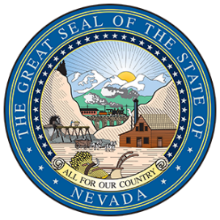 Department ofHealth and Human Services Division of Child and Family ServicesHelping people. It’s who we are and what we do.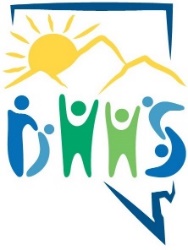 Cindy Pitlock, DNPAdministrator— NOTICE OF PUBLIC MEETING —EXECUTIVE COMMITTEE TO REVIEW THE DEATH OF CHILDRENDate: Wednesday, February 16, 2022Time: 10:00 am – 12:00 pm (or until adjourned)Location: Division of Child and Family Services4126 Technology Way, 3rd Floor Conference RoomCarson City, NV 89706Join on your computer or mobile app Click here to join the meeting Join with a video conferencing device 105936574@teams.bjn.vc Video Conference ID: 113 216 415 6 Alternate VTC instructions Or call in (audio only) +1 775-321-6111,,283846425#   United States, Reno Phone Conference ID: 283 846 425# Meeting materials can be found here: https://dcfs.nv.gov/Programs/CWS/CPS/2022MeetingsAndAgendas/ PLEASE NOTE: Due to recent enhancements made to the Microsoft Teams Platform for the State of Nevada’s use, all guests will be required to use a Multi-Factor Authentication (MFA) to login to the meeting. This may require the guest to use a text message or phone call, as well as a password, to assist with logging in to the meeting.AGENDAEstimated Time:Items:PrimarySpeaker(s):10:00 – 10:05 am10:05 – 10:10 am 10:10 – 10:15 am10:15 – 10:20 am10:20 – 10:30 am10:30 – 10:45 am10:45 – 11:00 am 11:00 – 11:15 am11:15 – 11:30 am11:30 - 11:45 am11:45 – 11:50 am11:50 – 12:00 pm12:00 pmCall to Order, Roll Call, and IntroductionsInitial Public Comment (Discussion only: Action may not be taken on any matter brought up under this agenda item until scheduled on an agenda for action at a later meeting.)For Possible Action: Approval of meeting minutes from November 17, 2021 For Information Only: Division of Child and Family Services (DCFS)/Nevada Institute for Children’s Research and Policy (NICRP) Child Death Review (CDR) updatesUpdates from our National partners at CFRPSudden Death of the Young (SDY) ProgramFor Information Only: Update on the progress of the HCQC Sub-committee regarding the 2018 Quarter 2 recommendation that hospitals should adopt a consistent internal policy for assessment of children when they present with suspicious or serious injuries. For Possible Action: Brief discussion by Nevada Insurance Commissioner on the difficulties of implementing the 2020 Quarter 4 recommendation from Clark regarding removal of prior authorization when filling certain medications relating to mental or physical health. Approval of the next steps for this recommendation may be needed. For Possible Action: Discuss and approve the response letters & next steps for the below recommendations2021 Quarter 1Elko CDR recommends that gun locks, and gun safety classes be required for gun owners, particularly those with children in the home. Additionally, they recommend that children receive gun safety classes.2021 Quarter 2Washoe CDR recommends the following:Hospitals and drug testing facilities begin testing for Fentanyl as part of their standard drug testing panelsNarcan to be made more accessible to the at-risk teenage populationHospitals should test for Fentanyl when withdrawal signs are present in mothers & infantsFor Possible Action: Review and respond to 2021 Quarter 4 summaries of regional CDR team statistics and recommendations and determine if these items need further discussion, ready for formal recommendation, or the item can be considered closed. 2021 Quarter 4Washoe CDR recommends that a Public Service Announcement and community education be developed regarding minors operating ATVs. For Possible Action: Review, discuss, and approve parameters for State Fiscal Year (SFY) 2023 Public Awareness FundingApprove the Notice of Funding Application (NOFA Application), timeline of application process and funding priorities/areas of focusDetermine who will participate on the sub-committee to review the applications to propose funding recommendations to the larger committeeApprove the amount of funding for SFY 2023 public awareness fundingFor Possible Action: The Executive Committee’s recommendation to DCFS for the annual Citizen’s Review Panel 2022 reportDiscuss the response from DCFS regarding the recommendations made for the 2021 reportDiscuss and review possible recommendations to submit for the 2022 CRP annual reportFor Information Only: Top four manners/causes of death in children in NevadaUnsafe Sleep SuicideDrowningHomicide Final public comment (Discussion only: Action may not be taken on any matter brought up under this agenda item until scheduled on an agenda for action at a later meeting.)AdjournmentStephanie Herrera/DCFSStephanie HerreraStephanie HerreraDCFS/NICRP andCandace CatererMargarita DeSantos/DCFSMargarita DeSantos/DCFSMargarita DeSantosMargarita DeSantos/DCFSStephanie Herrera/DCFSStephanie HerreraStephanie HerreraStephanie HerreraStephanie HerreraPublic notices for this meeting have been posted in compliance with NRS 241.020 at the following locations:State of Nevada- Public Notice Website: https://notice.nv.govState of Nevada- Division of Child and Family Services Website: https://dcfs.nv.gov/Programs/CWS/CPS/2022MeetingsAndAgendas/ State of Nevada- Division of Child and Family Services: 4126 Technology Way, Suite 101, Carson City, NV 89706State of Nevada- Division of Child and Family Services: 6171 W Charleston Blvd., Bldg 8, Las Vegas, NV 89146State of Nevada- Division of Child and Family Services: 1780 E Basin Ave, Ste 2, Pahrump, NV  89060State of Nevada- Division of Child and Family Services: 740 Park Ave, Ely, NV 89301State of Nevada- Division of Child and Family Services: 1010 Ruby Vista Drive, Suite 101 Elko, NV 89801Southern Nevada Health District- 280 S. Decatur Blvd., Las Vegas, NV 89107Washoe County Human Services Agency: 350 S Center St, Reno, NV 89501The Committee is pleased to provide special accommodation assistance to persons with disabilities who wish to attend. Notify Dawn Davidson in writing, at 4700 S. Maryland Pkwy., Suite 335, Las Vegas, NV 89119, or by calling (702) 895-1040 three (3) business days prior to the meeting date. Supporting materials may be obtained in writing at the above address, by contacting Dawn Davidson at (702) 895-1040, by email at dawn.davidson@unlv.edu, or on the website at https://dcfs.nv.gov/Programs/CWS/CPS/2022MeetingsAndAgendas/. The meeting will not commence until on or after the designated start time. The meeting will be adjourned after all scheduled agenda items have been addressed, which may be before or after the estimated end time.The meeting time frames for individual items are estimated to provide reasonable guidelines for public attendees who wish to hear about certain topics but may not be able to attend the entire meeting. These times are not guaranteed unless designated as time-certain on the agenda.Agenda items may be taken out of order at the discretion of the Chair to accommodate persons appearing before the Executive Committee and/or to aid in the time efficiency of the meeting.Items may be combined for consideration by the Committee. Items may be delayed or removed from the agenda at any time.If members of the public participate in the meeting, they must identify themselves when requested under agenda item one.Public comment is welcomed by the Committee but may be limited to five minutes per person at the discretion of the Chair.Public comment will not be restricted based on viewpoint. Public comment is for discussion only, and action may not be taken on any matter brought up under this agenda item until scheduled on an agenda for action at a later meeting, per NRS 241.020.Action items are noted by the phrase “for possible action” & typically include review, approval, denial, and/or postponement of specific items. Certain items may be referred to a subcommittee for additional review and action.